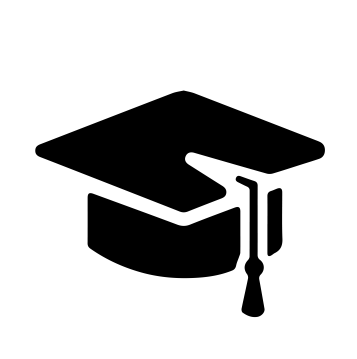 Всероссийский информационно – образовательный портал «Магистр»Веб – адрес сайта: https://magistr-r.ru/СМИ Серия ЭЛ № ФС 77 – 75609 от 19.04.2019г.(РОСКОМНАДЗОР, г. Москва)МОП СФО Сетевое издание «Магистр»ИНН 4205277233 ОГРН 1134205025349Председатель оргкомитета: Ирина Фёдоровна К.ТЛФ. 8-923-606-29-50Е -mail: metodmagistr@mail.ruГлавный редактор: Александр Сергеевич В.Е-mail: magistr-centr@magistr-r.ruИтоги профессионального тестирования работников образованияПриказ №003 от 25.03.2022г.«Экологическое воспитание дошкольников»«Гражданско–патриотическое воспитание детей в ДОУ»«Учитель биологии. Профессиональное тестирование»«Физическое воспитание дошкольников в условиях реализации ФГОС ДО»«Использование потенциала игры в развитии ребенка дошкольного возраста в контексте требований ФГОС ДО»«Информационно-коммуникационные технологии в профессиональной деятельности»«Учитель музыки. Профессиональное тестирование»Уважаемые участники, если по каким – либо причинам вы не получили электронные свидетельства в установленный срок, просьба обратиться для выяснения обстоятельств на эл. адрес: metodmagistr@mail.ru№Населенный пункт, область, город.УчастникРезультат (100 баллов)1МК ДОУ «Детский сад «Тюльпан», Калмыкия, Приютненский район, с.ПриютноеКовалёва Светлана Александровна90№Населенный пункт, область, город.УчастникРезультат (100 баллов)1МК ДОУ «Детский сад «Тюльпан», Калмыкия, Приютненский район, с.ПриютноеРыбасова Л.Н.902МК ДОУ «Детский сад «Тюльпан», Калмыкия, Приютненский район, с.ПриютноеНовикова Людмила Ивановна90№Населенный пункт, область, город.УчастникРезультат (100 баллов)1ГАПОУ ЧО «Политехнический колледж», Челябинская область, г. МагнитогорскТуругулова Назгуль Жагипаровна90№Населенный пункт, область, город.УчастникРезультат (100 баллов)1МБДОУ детский сад № 2, г. РевдаОпарина Светлана Валентиновна100№Населенный пункт, область, город.УчастникРезультат (100 баллов)1МКДОУ «Детский сад «Тюльпан», Республика Калмыкия Приютненский район село ПриютноеСкрипанева Виктория Алексеевна100№Населенный пункт, область, город.УчастникРезультат (100 баллов)1МКДОУ «Детский сад «Тюльпан», Республика Калмыкия Приютненский район село ПриютноеГодина Елена Николаевна100№Населенный пункт, область, город.УчастникРезультат (100 баллов)1МКДОУ «Детский сад «Тюльпан», Республика Калмыкия Приютненский район село ПриютноеБерезовская Любовь Васильевна90